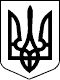 ГОСПОДАРСЬКИЙ СУД МИКОЛАЇВСЬКОЇ ОБЛАСТІ======================================================================УХВАЛАпро припинення провадження у справі13 вересня 2017 року                                                Справа № 915/829/17                       м. Миколаїв.Господарський суд Миколаївської області,головуючий суддя Коваль Ю.М.,при секретарі Яйченя К.М.,без участі представників сторін, які не з’явилися в судове засідання;розглянувши у відкритому судовому засіданні справуза позовом товариства з обмеженою відповідальністю виробничо-комерційна фірма “Бізнес-Реал”,54001, вул. Архітектора Старова, 2/1, м. Миколаїв,до Миколаївської міської ради,54001, вул. Адміральська, 20, м. Миколаїв,про визнання договору укладеним, –В С Т А Н О В И В:Товариством з обмеженою відповідальністю виробничо-комерційною фірмою “Бізнес-Реал” (далі - ТОВ ВКФ “Бізнес-Реал”) пред’явлено позов до Миколаївської міської ради про визнання в порядку ст. 188 ГК України укладеним у запропонованій позивачем редакції договору про зміни до договору оренди землі від 12.12.2006 р. № 4591.За такими вимогами ухвалою суду від 22.08.2017 р. порушено провадження в даній справі.У підготовчій частині судового засідання з’ясовано, що від сторін, повідомлених належним чином про час та місце розгляду справи, представники не з’явилися, проте від ТОВ ВКФ “Бізнес-Реал” до суду надійшла заява від 08.09.2017 р. № 08/09 про припинення провадження у справі на підставі п. 1-1 ч.1 ст. 80 ГПК України, – у зв’язку з відсутністю предмета спору.Дослідивши матеріали справи в частині вищевказаної заяви позивача, суд приходить до такого.Із матеріалів справи випливає, що спір між сторонами виник з підстав неодержання позивачем у строк, визначений ст. 188 ГК України, відповіді Миколаївської міської ради на пропозицію ТОВ ВКФ “Бізнес-Реал” про укладення договору про зміни до укладеного між ними раніше договору оренди землі від 12.12.2006 р. № 4591.Із змісту заяви позивача про припинення провадження у справі випливає, що на даний час спір, для вирішення котрого ТОВ ВКФ “Бізнес-Реал” звернулося в суд з позовом у даній справі, сторонами врегульовано.Ураховуючи викладене, суд вважає, що спір у справі стосується лише сторін у справі і не впливає на права та охоронювані інтереси інших осіб, що на даний час предмет спору у справі відсутній. Ця обставина є підставою для припинення провадження у справі на підставі п. 1-1 ч.1 ст. 80 Господарського процесуального кодексу України (далі – ГПК України), яким передбачено, що господарський суд припиняє провадження у справі якщо, зокрема, відсутній предмет спору.Таким чином, провадження у справі належить припинити.Керуючись п.1-1 ч.1 ст. 80, ст. 86 ГПК України, суд, -У Х В А Л И В:Припинити провадження у справі за позовом товариства з обмеженою відповідальністю виробничо-комерційна фірма “Бізнес-Реал” до Миколаївської міської ради про визнання укладеним договору, – у зв’язку з відсутністю предмета спору.Ухвалу може бути оскаржено до Одеського апеляційного господарського суду через Господарський суд Миколаївської області протягом 5 днів з дня її оголошення.Суддя                                                                                                      Ю.М.Коваль.                                      